Latvijas Lauksaimniecības kooperatīvu asociācijas (LLKA)organizētā semināra„Mežsaimniecības kooperācija kā ilgtspējīga meža apsaimniekošana”Norises vieta: Durbes kultūras nams, Skolas iela 5, DurbeDatums: 2015.gada 8.oktobrīLatvijas Lauksaimniecības kooperatīvu asociācijaLatvijas Lauksaimniecības kooperatīvu asociācijaLatvijas Lauksaimniecības kooperatīvu asociācija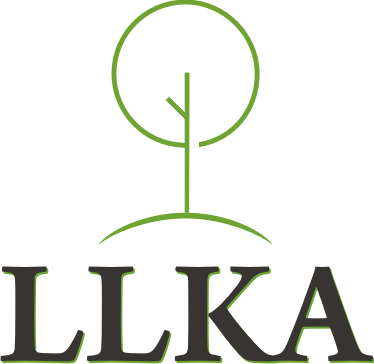 A/S „SEB Banka”, Ziemeļu filiāleKods: UNLALV2XKonta Nr.: LV07UNLA0050001520715Reģistrācijas Nr.: 40008066689Republikas laukums 2, Rīga, LV-1981T.: +371 67027546birojs@llka.lvhttp://www.llka.lvLaiksTēmaLektors09.30-10.00Dalībnieku reģistrēšanās, kafija10.00-10.10Semināra atklāšanaLinda Uzkalne, LLKA izpilddirektore10.10 – 11.00Mežsaimniecības aktualitātes. Ilgtspējīga meža resursu izmantošana, kvalitatīva un kvantitatīva mežsaimniecības produkcijas ražošana. Mežsaimniecībai pieejamais atbalsts.Aiga Grasmane, Meža īpašnieku biedrības izpilddirektore11.00– 11.40Lauksaimniecības pakalpojumu kooperatīvo sabiedrību sarežģītais attīstības sākums, pozitīvā izaugsme un devums lauksaimniekiem un tautsaimniecībai kopumāSandris Bēča, LPKS “Durbes grauds” valdes priekšsēdētājs11.40-12.10Normatīvie akti, kas nosaka un regulē mežsaimniecības pakalpojumu kooperatīvo sabiedrību darbību. Linda Uzkalne, LLKA izpilddirektore12.10-12.30Kafijas pauze12.30-13.30Pašreizējo meža pakalpojumu kooperatīvo sabiedrību izveides nepieciešamība, dibināšana un darbības attīstība. Kooperatīva devums biedriem pašreiz un ilgtermiņā. Pozitīvā un negatīvā pieredze.Grigorijs Rozentāls, MPKS „Mežsaimnieks” izpilddirektors13.30-14.00Diskusijas. Semināra noslēgums.